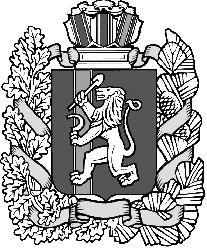                                       РОССИЙСКАЯ  ФЕДЕРАЦИЯ               АДМИНИСТРАЦИЯ  ИВАНОВСКОГО  СЕЛЬСОВЕТА                ИРБЕЙСКОГО РАЙОНА   КРАСНОЯРСКОГО КРАЯ                                         П О С Т А Н ОВ Л Е Н И Е  21.06.2013 г                             с. Ивановка                              №  12 пг               О  процедуре  отбора   проектов  по  благоустройству  на   грант  Губернатора  Красноярского  края   « Жители- за  чистоту  и  благоустройство»            В целях  повышения  активизации  роли  граждан  в  решении  вопросов   местного  самоуправления , поддержки  инициативных   граждан,  общественных  организаций  и коллективов, реализации  мероприятий   долгосрочной  целевой  Программы « Повышение  эффективности  деятельности  органов  местного  самоуправления  на  2011-2013 годы», ПОСТАНОВЛЯЮ: Утвердить  комиссию  по  отбору  проектов  по  благоустройству(приложение 1).Утвердить  регламент  работы комиссии  (приложение 2).Утвердить  критерии  отбора  проектов (приложение 3).Постановление   вступает  в  силу  со дня   подписания  и подлежит    официальному опубликованию  в  газете  « Ивановский  вестник».Глава  Ивановского  сельсовета                                                     Л.М. Оришний                                                                                               Приложение    1 Комиссия  по  отбору    проектов  по  благоустройству  для  участия  в  конкурсе  на  Грант          Губернатора  Красноярского  края « Жители – за  чистоту и благоустройство»Председатель  комиссии -  глава  сельсовета , Л.М. Оришний;Заместитель  председателя комиссии -   депутат  сельского  Совета,                                               О.П. Коваленко;Секретарь комиссии  - заместитель  главы,  Е.П.Лепило;Члены комиссии:Улюкова Л.А.  - специалист  администрации сельсовета;Васильева С.Н. –главный  бухгалтер  администрации сельсовета;Николаева Г.И. – директор  МОБУ  Николаевская  СОШГринева В.Е. – директор КГКОУ  для  детей-сирот и детей, оставшихся  без попечения  родителей «  Ирбейский  детский   дом»;Роглет О.В. -  заведующая МДОБУ  Ивановского   детского   сада  « Колосок № 10»Шишина  В.В- директор  МБУК «Ивановская ЦКС»                                                                                              Приложение  2                              Регламент  работы   комиссии Проекты   по  благоустройству,  представленные на  конкурсный отбор, рассматриваются  комиссией до  01 февраля  текущего  года.Проекты  принимаются секретарем комиссии не  позднее 25 декабря предшествующего  года, году реализации  проекта.Заседание  комиссии проводится  один раз   в  год  с 10  по  25   января, в  случае  признания  проекта  лучшим  и  направления  его  в  краевую  комиссию для  участия  в  конкурсе  по благоустройству   администрация  сельсовета  уведомляет  об  этом инициативную  группу   граждан, коллектив учащихся, либо  общественную  организацию.Решение  принимается  большинством  голосов. В  случае  равного  количества  голосов   голос  председателя  считается  решающим.В отсутствии  председателя  обязанности  председателя   комиссии    исполняет  заместитель  председателя  комиссии.                                                                                                   Приложение  3                                    Критерии  отбора    проектовСоответствие  проекта   идеям  по  благоустройству.Содержание  проекта ( не  более 1  страницы).Фотографии, отражающие  территорию  проекта  до  предполагаемой   реализации  проекта и  после   его  реализации ( в  место  фотографий  можно   представить  эскизы, рисунки, схемы и т.д.).Социальные  группы  населения, количество  граждан, на  которые  рассчитан  проект.Количество  граждан, которых планируется  привлечь.Оценка эффективности проекта.Бюджет  проекта.